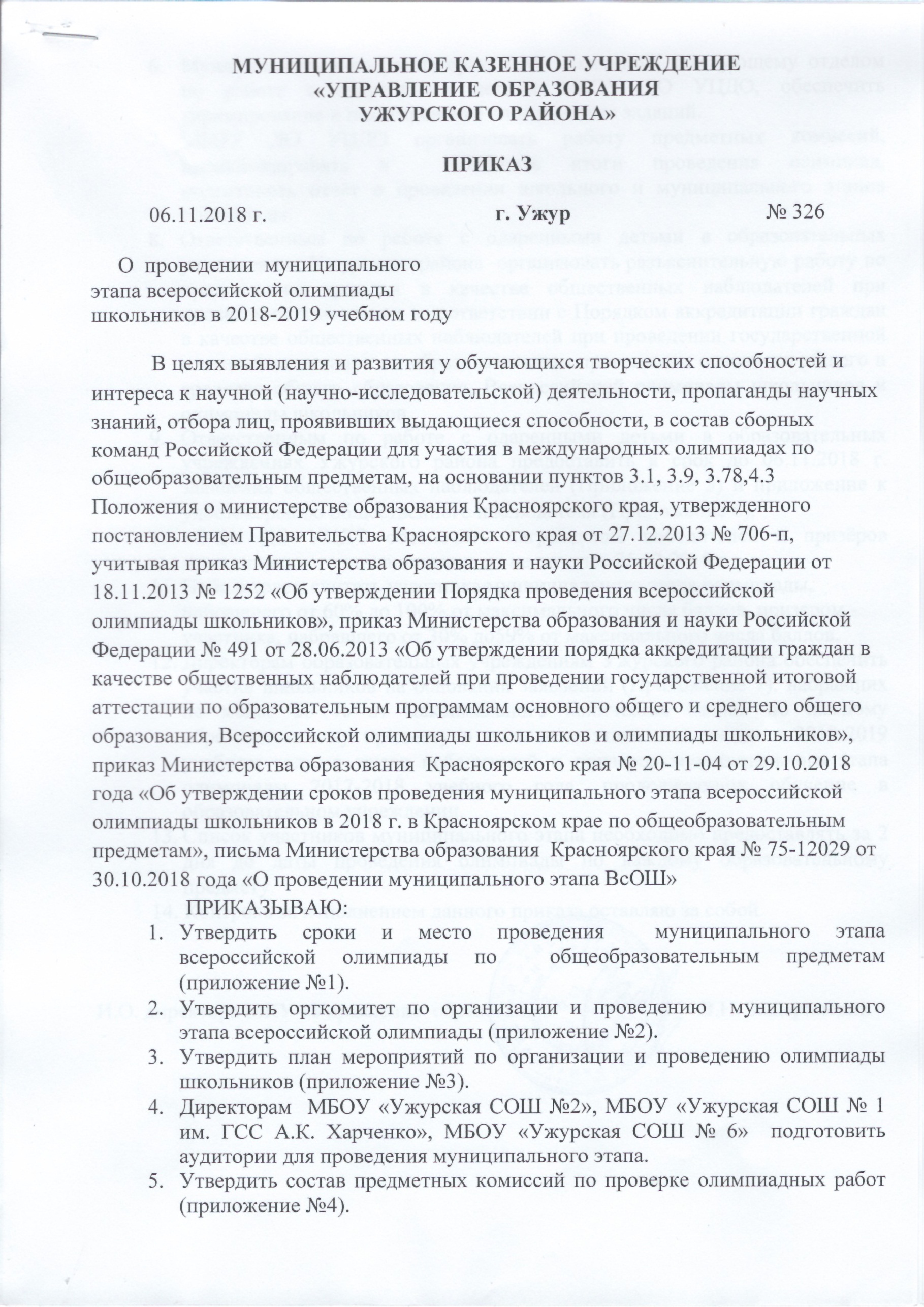 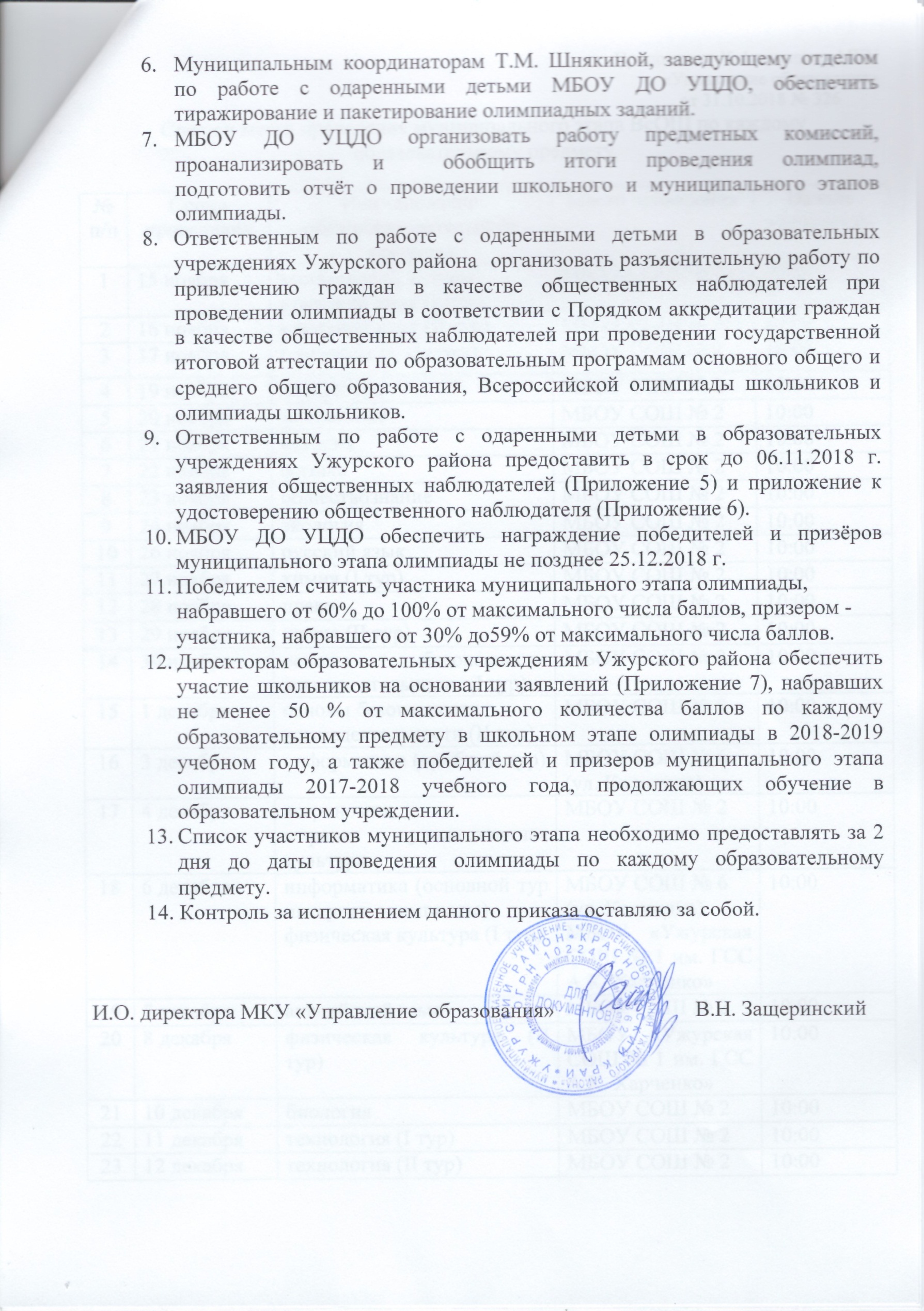 Приложение № 1 к приказу МКУ «Управление образования»                          от 31.10.2018 № 326Сроки и место проведения муниципального этапа ВсОШ по каждому образовательному предметуПриложение № 2 к приказу МКУ «Управление образования» от 31.10.2018 № 326ОРГКОМИТЕТ
по организации и проведению муниципального этапа всероссийской олимпиады школьниковПриложение № 3 к приказу МКУ «Управление образования»  от 31.10.2018 № 326План мероприятий по организации и проведению муниципального этапа всероссийской олимпиады школьниковПриложение № 4 к приказу МКУ «Управление образования»  от 31.10.2018 № 326  ПРЕДМЕТНЫЕ КОМИССИИ
по проверке олимпиадных работПредметная комиссия по математике:Предметная комиссия по русскому  языку:Предметная комиссия по литературе:Предметная комиссия по физике:Предметная комиссия по химии: Предметная комиссия по биологии:Предметная комиссия по обществознанию:   Предметная комиссия по истории:  Предметная комиссия по английскому языку, немецкому языку:Предметная комиссия по информатике:Предметная  комиссия  по географии:1         Полякова Марина Леонидовна                            - руководитель предметной комиссии,                                                                                              учитель географии Крутоярской СОШ2.           Меренкова  Оксана Юрьевна                             -учитель географии Ужурской СОШ №23.           Шевченко Елена Владимировна                        - учитель географии Ужурской СОШ №34.          Хасамудинова Елена Александровна 	          - учитель географии Ужурская СОШ №65. 	Семенова Дина Викторовна		          - учитель географии Крутоярской СОШ6. 	Казакова Елена Алексеевна	                               - учитель географии Кулунской СОШ7.           Владимирова Екатерина Константиновна       - учитель географии Озероучумской ООШ8.           Трофимова Ирина Леонидовна	                         - учитель географии Михайловской СОШ9.         Васильева Наталья Викторовна                         - учитель географии Тургужанской ООШ10.        Елфимова Людмила Станисловна 	                     - учитель географии Малоимышская СОШ		Предметная  комиссия  по мировой художественной культуре:1.         Куликова Надежда Владимировна		- руководитель предметной комиссии,                                                                       учитель МХК Ужурской СОШ №12          Семенова Дина Викторовна                                   - учитель МХК Крутоярской СОШ3. 	Калистратова Ирина Юрьевна			- учитель МХК Ужурской СОШ №3Предметная  комиссия  по ОБЖ:Владимиров Александр Валентинович   - руководитель предметной комиссии,                                                                                    преподователь-организатор  ОБЖ Локшинской СОШ2.         Грейтан Сергей Геннадьевич  		- преподователь-организатор  ОБЖ Приреченской  СОШ3.         Головко Алексей Юрьевич                        - преподователь-организатор  ОБЖ Ужурской СОШ №14.         Иванов Дмитрий Владимирович 		- преподователь-организатор  ОБЖ  Ужурской СОШ №2 5. 	Пономарев Евгений Александрович	- преподователь-организатор  ОБЖ Крутоярской СОШ6.	Посконный Виталий Георгиевич		- преподователь-организатор  ОБЖ Ильинской СОШ7. 	Гробовой Александр Николаевич	           - преподователь-организатор  ОБЖ Солгонской СОШ8. 	Красногоров Александр Леонидович      - педагог дополнительного обрахования ЦДО9.	Стручков  Виталий Николаевич               - преподователь-организатор  ОБЖ Ужурской СОШ №610.	Хисмутдинов  Ринат Рамильевич             - преподователь-организатор  ОБЖ Кулунской ООШ11. 	Черненко Александр Николаевич	            - преподователь-организатор  ОБЖ                                                                                       Златоруновской СОШ12. Коков Владимир Владимирович                      - учитель ОБЖ, МБОУ «Ужурская СОШ № 3»13. Терещенко Андрей Анатольевич                    - учитель ОБЖ, МБОУ «Малоимышская СОШ»Предметная  комиссия  по  физической   культуре:Предметная  комиссия  по  технологии (юноши):Предметная  комиссия  по  технологии (девушки):Предметная  комиссия  по праву:Предметная  комиссия  по  экономике:Предметная  комиссия  по  астрономии:3.	Турцук Анастасия Александровна                  	- учитель физики Локшинская СОШ Предметная  комиссия  по  экологии:Коленкина Елена Владимировна           - руководитель предметной  комиссии, учитель                                                                                           биологии Златоруновская СОШПриложение № 5 к приказу МКУ «Управление образования»  от 31.10.2018 № 326Министру образования Красноярского края С.И. Маковской________________________________________________________________________________________________________________________________________________________________ (ФИО, место работы, должность)ЗАЯВЛЕНИЕПрошу аккредитовать меня в качестве общественного наблюдателя при проведении муниципального этапа всероссийской олимпиады школьников (далее – олимпиада) в пунктах проведения олимпиады, на территории _____________________________________________________________________________ (наименование общеобразовательной организации, населенного пункта):«___»________2018 г.- _____________________________________ (предмет), «___»________2018 г.- _____________________________________ (предмет), «___»________2018 г.- _____________________________________ (предмет), «___»________2018 г.- _____________________________________ (предмет).        С Порядком проведения всероссийской олимпиады школьников ознакомлен (а).                                                                                              _______________________(ФИО)Фамилия, имя, отчество (при наличии) ___________________________________________,Дата рождения _________________________ пол (нужное подчеркнуть): муж. / жен.Реквизиты документа, удостоверяющего личность: серия ________   №________________,выдан ______________________________________________________________________,дата выдачи _________________________________________________________________,адрес регистрации ___________________________________________________________,адрес фактического проживания _______________________________________________,   контактный телефон ___________________________________________________________.                                                                                                                       _________________________(ФИО)Мои близкие родственники в 2018 году в олимпиаде не участвуют (участвуют) (нужное подчеркнуть). Если участвуют указать в каких олимпиадах: _____________________________________________________________________________, в каких образовательных организациях обучаются ____________________________________________________________________________________________________________ .  «___»_______2018 г.                                                          ______________________                                                                                                         (ФИО, подпись)Приложение № 6 к приказу МКУ «Управление образования» от 31.10.2018 № 326Приложение удостоверению общественного наблюдателяФИО____________________№_______________График посещенияМест проведения муниципального этапа           Всероссийской олимпиады школьников в 2018 годуВ Ужурском районеПриложение № 7 к приказу МКУ «Управление образования»  от 31.10.2018 № 326Оргкомитету по подготовке и проведению МЭ ВсОШ в Ужурском районе в 2018/19 учебном году________________________________(ФИО родителя)Заявлениена участие в муниципальном этапе всероссийской олимпиады школьниковПрошу допустить моего сына (подопечного)/ мою дочь (подопечную) _________________________________________________________________________,учащего(ую)ся ___ класса МБОУ «____________________________________________» к участию в муниципальном этапе всероссийской олимпиады школьников в 2018/2019 учебном году по следующим предметам: «___»________2018 г.- _____________________________________ (предмет), «___»________2018 г.- _____________________________________ (предмет), «___»________2018 г.- _____________________________________ (предмет), «___»________2018 г.- _____________________________________ (предмет).С Порядком проведения всероссийской олимпиады школьников ознакомлен(а).                        Дата _____________  Подпись___________СОГЛАСИЕ на обработку персональных данныхЯ _______________________________________________________________________________,(фамилия, имя, отчество родителя/опекуна полностью)являясь законным родителем/опекуном ребенка:_________________________________________________________________________________(фамилия, имя, отчество ребенка полностью)Место учебы в настоящее время (в соответствии с уставом общеобразовательного учреждения), класс_________________________________________________________________________________________________________________________________________________Дата рождения (число, месяц, год): _________________Гражданство:_______________________Паспортные данные (серия, номер, дата выдачи, кем выдан):_______________________________________________________________________________________________________________________________________________________________________________________________Домашний адрес (с индексом), контактный телефон:______________________________________________________________________________________________________________________________________________________________________________________________________________________________________________________________________________________в соответствии с требованиями статьи 9 Федерального закона от 27.07.2006 № 152-ФЗ «О персональных данных», подтверждаю свое согласие на обработку организатором Всероссийской олимпиады школьников муниципального этапа по общеобразовательным предметам (далее – Оператор) персональных данных моего ребенка/опекаемого:Фамилии, имени, отчества, фотографии, класса, места учебы, даты рождения, гражданства, паспортных данных, домашнего адреса, телефона, с целью формирования регламентированной отчетности, размещения данных в банке данных участников Всероссийской олимпиады школьников;фамилии, имени, отчества, фотографии, класса, места учебы, даты рождения, гражданства, олимпиадных работ моего ребенка/опекаемого с целью размещения в сети "Интернет". Предоставляю Оператору право осуществлять все действия (операции) с персональными данными моего ребенка, включая сбор, систематизацию, накопление, хранение, обновление, использование, обезличивание, блокирование, уничтожение. Действия с персональными данными автоматизированные с использованием средств вычислительной техники. Также я разрешаю Оператору производить фото- и видеосъемку моего ребенка, безвозмездно использовать эти фото, видео и информационные видео материалы во внутренних и внешних коммуникациях, связанных с проведением всероссийской олимпиады школьников. Фотографии и видеоматериалы могут быть скопированы, представлены и сделаны достоянием общественности или адаптированы для использования любыми СМИ и любым способом, в частности в буклетах, видео, в Интернете и т.д. при условии, что произведенные фотографии и видео не нанесут вред достоинству и репутации моего ребенка.Я ознакомлен с Порядком проведения Всероссийской олимпиады школьников.Дата: «_____»______________201___г._________________                              ________________________            подпись                                                             расшифровка№ п/пСроки проведенияНаименование общеобразовательного предметаМесто проведенияНачало олимпиады115 ноября экономика (I, II туры)немецкий язык (I тур)МБОУ « Ужурская СОШ № 2»10:00216 ноябрянемецкий язык (II тур)МБОУ « Ужурская СОШ № 2»10:00317 ноябрягеография (I, II туры)МБОУ « Ужурская СОШ № 2»10:00419 ноябрялитература	МБОУ «Ужурская СОШ № 1 им. ГСС А.К. Харченко»10:00520 ноябряматематикаМБОУ «Ужурская СОШ № 1 им. ГСС А.К. Харченко»10:00621 ноябряисторияМБОУ «Ужурская СОШ № 1 им. ГСС А.К. Харченко»10:00722 ноябряфизикаМБОУ «Ужурская СОШ № 1 им. ГСС А.К. Харченко»10:00823 ноябряобществознаниеМБОУ «Ужурская СОШ № 1 им. ГСС А.К. Харченко»10:00924 ноября экология МБОУ «Ужурская СОШ № 1 им. ГСС А.К. Харченко»10:001026 ноябрярусский языкМБОУ « Ужурская СОШ № 6» (ул. Калинина)10:001127 ноября химия (I тур)МБОУ « Ужурская СОШ № 6» (ул. Калинина)10:001228 ноября правоМБОУ « Ужурская СОШ № 6» (ул. Калинина)10:001329 ноября химия (II тур)МБОУ « Ужурская СОШ № 6» (ул. Калинина)10:001430 ноября основы безопасности жизнедеятельности (I тур)МБОУ « Ужурская СОШ № 6» (ул. Калинина)10:00151 декабряосновы безопасности жизнедеятельности (II тур)МБОУ « Ужурская СОШ № 6» (ул. Калинина)10:00163 декабряинформатика (пробный тур)МБОУ « Ужурская СОШ № 6»(ул. Калинина)10:00174 декабряастрономия, мировая художественная культураМБОУ « Ужурская СОШ № 6» (ул. Калинина)10:00186 декабряинформатика (основной тур интернет-олимпиады)физическая культура (I тур)МБОУ СОШ № 6(ул. Калинина)МБОУ «Ужурская СОШ № 1 им. ГСС А.К. Харченко»10:00197 декабряанглийский язык МБОУ « Ужурская СОШ № 2»10:00208 декабряфизическая культура (II тур)МБОУ «Ужурская СОШ № 1 им. ГСС А.К. Харченко»10:002110 декабрябиологияМБОУ  « Ужурская СОШ № 2»10:002211 декабрятехнология (I тур)МБОУ « Ужурская СОШ № 2»10:002312 декабрятехнология (II тур)МБОУ « Ужурская СОШ № 2»10:001.Милина Ирина Валерьевна-председатель, директор МКУ «Управление образования»;2.Шнякина Татьяна Михайловна-заместитель председателя,  заведующий отделом по работе с одарёнными детьми;3.Агеева Татьяна Григорьевна                 -директор                                                                             МБОУ «Ужурская СОШ №1»Карелина Татьяна Борисовна -директор                                                                             МБОУ «Ужурская СОШ №6»4.Хайсанова Елена Федоровна                   -  директор МБОУ «Ужурская СОШ №2»5.Дудина Галина Петровна- начальник отдела общего, дошкольного и дополнительного образования МКУ «Управление образования»;7.Панфилова Наталья Викторовна- ведущий специалист по дополнительному образованию МКУ «Управление образования»;8.Уварова Татьяна Петровна-директор МБОУ ДО «Ужурский центр дополнительного образования»№п/пМероприятиеОтветственные1.Приказ на проведение муниципального этапаШнякина Т.М.2.Сбор заявок от ОУШнякина Т.М., Козина К.В.3.Тиражирование заданийШнякина Т.М.4.ПакетированиеШнякина Т.М.6.Назначение организаторов Шнякина Т.М.7.Проверка олимпиадных заданийМБОУ ДО УЦДО, предметные комиссии8.Формирование заявки и отправка  школьников на региональный этапКозина К.В.9.Отчёт о проведении школьного и муниципального этаповШнякина Т.М., Слугина Е.С.1.Леонова Ирина Алексеевна-руководитель предметной комиссии,учитель математики Локшинской СОШ2.Синицына Надежда Григорьевна-учитель математики Кулунской  ООШ3.Малышкина Ирина Анатольевна-учитель математики СОШ №34.Королева Алла Дмитриевна-учитель математики СОШ №15.Саманчук Елена Ивановна-учитель математики СОШ №16.Дерева Надежда Владимировна-учитель математики Ашпанская ООШ7.Никонорова Елена Владимировна-учитель математики  Ужурская СОШ № 38.Хайсанова Елена Фёдоровна-учитель математики   Ужурская СОШ №21.Брехова Ольга Андреевна -руководитель предметной комиссии, учитель русского языка и литературы Ужурской СОШ №12.Оловянникова Елена Петровна-учитель русского языка и литературы  Ужурской СОШ №33.Корчан Надежда Ильинична- учитель русского языка и литературы Ужурской СОШ №14.Осерцова Ольга Сергеевна- учитель русского языка и литературы Локшинской СОШ5.Тепляшина Ольга Сергеевна-учитель русского языка и литературы Кулунская ООШ6.7.Русскова Людмила СергеевнаКотова Ирина Владимировна-учитель русского языка и литературы   Крутоярской СОШ -учитель русского языка и литературы Ужурской СОШ №61.Болдырева Ирина Анатольевна-руководитель предметной комиссии,учитель русского языка и литературы  Приреченской СОШ2.Соловьева Елена Владимировна- учитель русского языка и литературы Ужурской СОШ №13Дронова Елена Касумовна-учитель русского языка и литературы  Ужурская СОШ  №24.Горбачева Наталья Владимировна- учитель русского языка и литературы Приреченская СОШ5.Никонова Елена Викторовна-учитель русского языка и литературы  Ужурская  СОШ  №66.7. Чернышенко Ольга ИвановнаФедорова Светлана Николаевна-учитель русского языка и литературы  Ужурская СОШ  №2-учитель русского языка и литературы  Кулунская ООШ1.Ротарь Снежана Федоровна- руководитель предметной комиссии,учитель физики Ашпанской СОШ2.Зобова Тамара Жоржовна-учитель физики Златоруновской СОШ3Юсина Инга Олеговна-учитель физики Ужурской СОШ №14.Грачева Татьяна Владимировна-учитель физики Ужурская СОШ № 25.6.Синицин Евгений ПетровичЖелоботкина Ирина Николаевна-учитель физики Ужурской СОШ №6- учитель физики Кулунская ООШ1.Николаева Галина Ивановна-руководитель предметной комиссии,учитель химии Приреченской СОШ2.Сидорова Тамара Владимировна-учитель химии Крутоярской СОШ3.Абрамова Татьяна Анатольевна- учитель химии Ужурской СОШ №11.Рома Анна Геннадьевна- руководитель предметной комиссии, -учитель биологии СОШ  №1 2.Маркина Светлана Владимировна -учитель биологии  Ильинской СОШ 3Андреева Наталья Викторовна-учитель биологии Крутоярской СОШ4.5.Мингалеева Елена Николаевна Каструкова Татьяна Васильенва - учитель биологии Локшинской СОШ- учитель биологии Ужурской СОШ №61.Михель Екатерина Викторовна -руководитель предметной комиссии,учитель истории Крутоярской СОШ2.Помогаев Михаил Александрович-учитель истории Малоимышской СОШ3Идатчиков Николай Николаевич-учитель истории Приреченской СОШ4.Гамза Наталья Ивановна- учитель истории Златоруновской СОШ5.Ярышкин Василий Михайлович- учитель истории Ужурской СОШ №16.7.Зейферт Анна ВладимировнаДюпко Виктор Александрович-учитель истории Ужурской СОШ №6- учитель истории Ужурской СОШ №21.Пяткина Лилия Николаевна- руководитель предметной комиссии,Учитель истории Михайловской СОШ2.Сухарева Татьяна Ивановна-учитель истории СОШ  №63Зуева Екатерина Владимировна-учитель истории Ужурской СОШ №34.Шевченко Татьяна Александровна - учитель истории Ужурская СОШ  №15.6.Романовская Светлана Анатольевна Карапетьянц Маргарита Георгиевна-учитель истории Солгонской СОШ - учитель истории Ужурской СОШ №31.Ярлыкова Оксана Геннадьевна - руководитель предметной комиссии, учитель английского языка Ужурская СОШ №12Новик Елена Алексеевна-учитель англ. языка Ужурская СОШ №23.Дубкова Юлия Александровна-учитель анг.языка Ужурской СОШ №14.Соловьева Любовь Владимировна-учитель нем. языка Златоруновской СОШ5.Тихонравова Ольга Владиславовна-учитель немецкого языка Ужурская СОШ №66.7.Бобрович Раиса ИвановнаКрюченко Наталья Петровна-учитель английского языка СОШ  №1- учитель немецкого языка Крутоярской СОШ1.Горуцкий Алексей Иванович- руководитель предметной комиссии,учитель информатики   СОШ №62.Скрипкин Денис Александрович- учитель информатики Златоруновская СОШ3.Сорокин Владимир Николаевич- учитель информатики Ужурская СОШ №11.Серова Любовь Дмитриевна- руководитель предметной комиссии,учитель физкультуры Ужурской СОШ №12.Тымкив Сергей Михайлович-учитель физкультуры Ужурской СОШ №6  3Кондратенко Сергей Александрович-учитель физкультуры филиала СОШ  №65.Хисмутдинов Ринат Равильевич- учитель физкультуры Кулунской ООШ6.Кожуховский Евгений Михайлович- учитель физкультуры Ашпанской ООШ7.Антонов Николай Павлович-учитель физкультуры Ужурской СОШ №6   8.Ситников Валерий Александрович- учитель физкультуры Приреченской СОШ9.Пайсенко Лариса Петровна-учитель физкультуры Златоруновской СОШ  10Новикова Галина Ивановна-руководитель ФСК Ужурской СОШ №311.Новиков Юрий Михайлович-учитель физкультуры Михайловской СОШ1.Мальковский Юрий Владимирович- руководитель предметной комиссии,учитель технологии Локшинской СОШ2.Скрипкин Андрей Николаевич-учитель технологии Солгонской  СОШ  3Иванов Дмитрий Владимирович-учитель технологии  Ужурской СОШ  №24. Дудин Александр Петрович-учитель технологии Крутоярской СОШ 1.Черепанова Нина Викторовна - руководитель предметной комиссии,учитель технологии Ужурская СОШ№22.Шувалова Ирина Викторовна-учитель технологии Ужурская СОШ №6  3Косова Людмила Ивановна-учитель технологии Михайловской СОШ  4.Бондаренко Любовь Ильинична-учитель технологии Ужрской СОШ №11.Сложнева Лариса Владимировна - руководитель предметной комиссии,учитель истории  Озероучумская ООШ 2.3.Горностаева Ирина ГеннадьевнаГубанова Анастасия Сергеевна- учитель истории Ильинской СОШ- учитель истории Тургужанской ООШ1.Лисихина Алена Наилевна- руководитель предметной комиссии,учитель истории  Ужурская СОШ №62.3. Куликова Надежда ВладимировнаМихель Екатерина Викторовна-учитель истории Ужурской СОШ №1   -учитель истории Круторярская СОШ 1.Зобова Тамара Жоржовна- руководитель предметной комиссииучитель физики Златоруновской СОШ2.Чернов Алексей Сергеевич-учитель физики Кулунской ООШРома Анна Геннадьевна           -учитель биологии СОШ  №1 3. Маркина Светлана Владимировна            -учитель биологии  Ильинской СОШ 4. Андреева Наталья Викторовна            -учитель биологии Крутоярской СОШ5. Мингалеева Елена Николаевна 6. Каструкова Татьяна Васильенва           - учитель биологии Локшинской СОШ           - учитель биологии Ужурской СОШ №6ДатаПредметВремяМесто проведения10.00